OPIS – do wystawienia w ramach zapytania i zakupu WKŁAD BARWIĄCY DO TUSZOWNICY T1 , CZARNY , oznaczenie TW1 - wymienny wkład do tuszownicy T1 nasączony specjalnym, wodoodpornym tuszem w kolorze czarnym,  ( wkład do tuszownicy T1 zamontowanej na  podajniku w Zestawie do cechowania drewna - przeznaczonej do znakowania drewna - barwienia wygrawerowanego znaku np. logo LP odbijanego na drewnie )ILOŚĆ:   60 szt.    12leśnictw*5szt  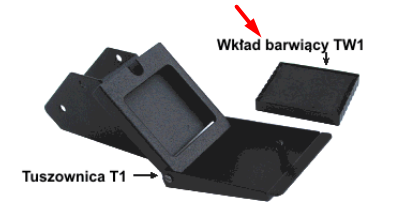 